МИНИСТЕРСТВО ОБРАЗОВАНИЯ, НАУКИ И МОЛОДЕЖНОЙ ПОЛИТИКИ
КРАСНОДАРСКОГО КРАЯ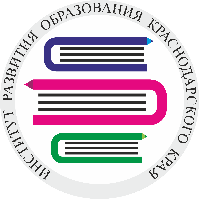 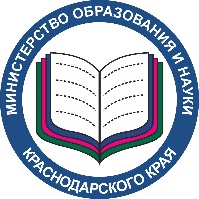 Государственное бюджетное образовательное учреждение 
дополнительного профессионального образования 
«Институт развития образования» Краснодарского краяИНФОРМАЦИОННАЯ ПАМЯТКА «КАКИЕ ИЗМЕНЕНИЯ В РАБОТУ ШКОЛЫ ВНОСЯТ ОБНОВЛЁННЫЕ ФГОС НОО И ООО»ФГОС – 2009 (НОО), 2010 (ООО)ФГОС – 2021Способы, которыми школа обеспечивает вариативность содержания программ НОО, ОООСпособы, которыми школа обеспечивает вариативность содержания программ НОО, ОООТребований к   способам, с помощью которых надо обеспечивать вариативность программ, не было.Во ФГОС НОО и ООО закреплено, что образовательная организация (далее – ОО) может формировать программы разного уровня и направленности с учетом потребностей и способностей школьников. Прописали три способа, с помощью которых надо обеспечивать вариативность содержания программ. Первый– в структуре программ НОО и ООО можно предусмотреть учебные предметы, учебные курсы и учебные модули. Второй– ОО вправе разработать и реализовать программы углубленного изучения отдельных предметов. Третий– можно разработать и реализовать индивидуальный учебный план в соответствии  с образовательными потребностями и интересами учеников (п. 6 ФГОС НОО, п. 5 ФГОС ООО).Требования к результатам освоения ООПТребования к результатам освоения ООПТребований было меньше, личностные и метапредметные результаты описывались обобщенно.Требования к результатам освоения ООП уточнены и расширены по всем видам результатов– личностным, метапредметным, предметным. Личностные результаты группируются по направлениям воспитания: гражданско-патриотическое; духовно-нравственное; эстетическое; физическое воспитание, формирование культуры здоровья и эмоционального благополучия; трудовое; экологическое; ценность научного познания.Метапредметные результаты группируются по видам универсальных учебных действий: овладение универсальными учебными познавательными действиями – базовые логические, базовые исследовательские, работа с информацией; овладение универсальными учебными коммуникативными действиями – общение, совместная деятельность; овладение универсальными учебными регулятивными действиями – самоорганизация, самоконтроль. Каждое из УУД содержит критерии их сформированности. Например, один из критериев, по которому нужно будет оценивать сформированность регулятивного УУД «Самоорганизация», – это умение ученика выявлять проблемы для решения в жизненных и учебных ситуациях.Добавлены результаты по каждому модулю ОРКСЭ. На уровне ООО установлены требования к предметным результатам при углубленном изучении некоторых дисциплин: «Математика», включая курсы «Алгебра», «Геометрия», «Вероятность и статистика»; «Информатика»; «Физика»; «Химия»; «Биология». (п. 9 ФГОС НОО, п. 9 ФГОС ООО). Необходимо помнить, что предметные результаты в новых ФГОС не согласовываются с требованиями концепций преподавания физики, астрономии, химии, истории России. Поэтому, в рабочих программах одновременно необходимо учитывать и требования ФГОС, и требования концепций. Это противоречие устранено в примерных рабочих программах, размещенных на сайте Института стратегии развития образования РАО.ОО со статусом федеральных и региональных инновационных площадок вправе самостоятельно определять достижение промежуточных результатов по годам обучения, независимо от содержания примерных ООП.Требования к пояснительной запискеТребования к пояснительной запискеСодержание пояснительной записки было разным для НОО и ООО.Содержание пояснительной записки одинаковое. На уровне НОО больше не нужно указывать состав участников образовательных отношений и общие подходы к организации внеурочной деятельности (далее – ВД), но необходимо прописать механизмы реализации программы (п. 30.1 ФГОС НОО). На уровне ООО понадобится добавить общую характеристику программы. Еще для ООО нужно описать принципы формирования и механизмы реализации программы. Это касается и индивидуальных учебных планов (п. 31.1 ФГОС ООО).Требования к рабочим программамТребования к рабочим программамНе было требований: к тематическому планированию курса внеурочной деятельности (далее – ВД)с учетом рабочей программы воспитания; тематическому планированию рабочих программ с учетом возможности использования электронных образовательных ресурсов и цифровых образовательных платформ по каждой теме; формам проведения внеурочных занятий.Рабочие программы учебных предметов, курсов и модулей необходимо формировать с учетом рабочей программы воспитания. В тематическом планировании нужно указать, что по каждой теме возможно использовать ЭОР. Требования к рабочим теперь едины, и нет отдельных норм для рабочих программ внеурочной деятельности (далее – ВД). Но в описании к учебным курсам ВД обязательно нужно указать форму проведения занятия (п. 31.1 ФГОС НОО,  п. 32.1 ФГОС ООО).Содержание календарного плана воспитательной работыСодержание календарного плана воспитательной работыРанее календарный план воспитательной работы только упоминался в федеральных государственных образовательных стандартах.В план нужно включать не только те мероприятия, которые организует и проводит ОО, но и те, в которых она просто участвует (п. 32 ФГОС НОО, п. 33 ФГОС ООО).Перечень обязательных предметных областей, учебных предметов и учебных модулейПеречень обязательных предметных областей, учебных предметов и учебных модулейДеление предметов и курсов по предметным областям было другим.В предметной области «Математика и информатика» появился учебный предмет «Математика», в который входят учебные курсы «Алгебра», «Геометрия» и«Вероятность и статистика». Изменена структура предметной области «Общественно-научные предметы». Теперь учебный предмет «История» включает учебные курсы «История России» и «Всеобщая история».В предметную область «Основы религиозных культур и светской этики» входят учебные модули по основам православной, исламской, буддистской, иудейской культур, религиозных культур народов России, светской этике. Родители могут выбрать любой модуль. Свое решение им понадобится оформить письменно– подготовить заявление (п. 32.1 ФГОС НОО, п. 33.1 ФГОС ООО). Форма такого заявления не утверждена, ОО вправе разработать шаблон самостоятельно.Изучение родного ивторого иностранного языка науровне ОООИзучение родного ивторого иностранного языка науровне ОООВключали в перечень обязательных предметных областей и учебных предметов.Изучение родного языка в ОО, в которых языком образования является русский язык, и второго иностранного языка можно организовать при наличии возможностей ОО. При этом также надо получить заявления родителей (законных представителей) учеников. Изучение второго иностранного языка организуется по заявлению обучающихся, их родителей (законных представителей) из перечня, предлагаемого ОО, при наличии необходимых условий. (п. 33.1 ФГОС ООО).Объем часов аудиторной нагрузкиОбъем часов аудиторной нагрузкиФГОС НОО: минимум –2904, максимум –3345
ФГОС ООО: минимум–5267, максимум – 6020.ФГОС НОО: минимум –2954, максимум –3190 (п. 32.1 ФГОС НОО) 
ФГОС        ООО:    минимум –5058,       максимум – 5549       (п. 33.1 ФГОС ООО)Объем внеурочной деятельности на уровне НОООбъем внеурочной деятельности на уровне НОО1350 часов             1320 часов (п. 32.2 ФГОС НОО)Требования к структуре содержательного раздела ООПТребования к структуре содержательного раздела ООПРаздел включал: программу формирования УУД на уровне НОО или программу развития УУД на уровне ООО; программы отдельных учебных предметов, курсов, 
а также курсов ВД на уровне НОО; рабочую программу воспитания; программу формирования экологической культуры, здорового и безопасного образа жизни на уровне НОО; программу коррекционной работы.На уровне НОО убрали программу коррекционной работы и программу формирования экологической культуры, здорового и безопасного образа жизни (п. 31 ФГОС НОО). На уровне ООО вместо Программы развития УУД указали программу формирования УУД. Программу коррекционной работы нужно включать, если в ОО обучаются дети с ОВЗ. Также добавили  рабочие программы модулей (п. 32 ФГОС ООО).Особенности обучения детей с ОВЗОсобенности обучения детей с ОВЗПрименяли ФГОС НОО и(или) ФГОС НОО ОВЗ и(или) ФГОС для у/о.ФГОС НОО для детей с ОВЗ применять нельзя. Адаптированные ООП на уровне начального общего образования разрабатываются на основе ФГОС ОВЗ или ФГОС для учащихся с умственной отсталостью (интеллектуальными нарушениями).Адаптированные программы на уровне ООО необходимо разрабатывать на основе ФГОС ООО с учетом ПООП, в том числе ПАООП. (п. 12 ФГОС ООО). Предусмотрели вариации предметов.  Например, для глухих и слабослышащих обучающихся можно не включать в программу учебный предмет «Музыка»; для глухих, слабослышащих обучающихся, обучающихся с ТНР является обязательным изучение учебного предмета «Развитие речи» в предметной области «Русский язык и литература»; для глухих, слабослышащих обучающихся, обучающихся с ТНР, обучающихся с нарушениями ОДА – изменение сроков изучения иностранного языка. Для всех детей с ОВЗ необходимо исключить изучение учебного предмета «Физическая культура» и включить учебный предмет «Адаптивная физкультура». Если увеличивается срок освоения АООП до шести лет на уровне ООО, то объем аудиторных часов не может составлять менее 6018 (п. 33.1 ФГОС ООО).Использование электронных средств обучения, дистанционных технологийИспользование электронных средств обучения, дистанционных технологийНастолько подробных норм не было.Зафиксировано право ОО применять различные образовательные технологии. Например, электронное обучение и дистанционные образовательные технологии (п. 19 ФГОС НОО, п. 19 ФГОС ООО). Если школьники учатся с использованием дистанционных технологий, их нужно обеспечить индивидуальным авторизованным доступом ко всем ресурсам. Причем доступ должен быть как на территории ОО, так и за ее пределами (п. 34.4 ФГОС НОО,  п. 35.4 ФГОС ООО).Деление учеников на группыДеление учеников на группыПрямого регулирования не было, лишь упоминали о групповых формах работы.Зафиксировано, что образовательную деятельность можно организовать при помощи деления на группы. При этом учебный процесс в группах можно строить по-разному: с учетом успеваемости, образовательных потребностей и интересов, целей и др. (п. 20 ФГОС НОО,  п. 20 ФГОС ООО).Требования к программе формирования универсальных учебных действийТребования к программе формирования универсальных учебных действийТребований и норм было больше.По новому ФГОС ООО нужно разрабатывать программу формирования УУД, а не программу развития УУД, как это было раньше. То есть теперь программа имеет одинаковое название на уровнях НОО и ООО: «Программа формирования универсальных учебных действий у обучающихся». Требований к программе формирования УУД стало меньше. Для уровня ООО прописали, что теперь нужно формировать у учеников знания и навыки в области финансовой грамотности и устойчивого развития общества. (п. 32.2 ФГОС ООО).Рабочая программа воспитания (далее – РПВ)Рабочая программа воспитания (далее – РПВ)РПВ НОО должна была быть модульной и включать в себя обязательные разделы. Для рабочей программы воспитания ООО было меньше требований.РПВ для НОО может, но не обязана включать модули, и описано, что еще в ней может быть (п. 31.3 ФГОС  НОО). Для ООО модульная структура также стала возможной, а не обязательной. Но для этого уровня добавлены обязательные требования к РПВ. Она должна обеспечивать целостность  образовательной среды, самореализацию и практическую подготовку учеников, учет  потребностей семей (п. 32.3 ФГОС ООО).Информационно-образовательная средаИнформационно-образовательная средаДля учеников в школьной библиотеке надо было организовать доступ к информационным Интернет-ресурсам, коллекциям медиаресурсов.Зафиксировано, что доступ к информационно-образовательной среде должен быть у ученика и его родителя или законного  представителя в течение всего периода обучения (п. 34.3 ФГОС НОО,  п. 35.3 ФГОС ООО).Оснащение кабинетовОснащение кабинетовБыли общие требования к оснащению кабинетов. Так, в ОО должны быть лингафонные кабинеты и помещения для проектной деятельности, занятий музыкой. Предметные области и оснащение, которое для этого необходимо: содержали все предметные области. В кабинетах размещают полные комплекты технического оснащения и оборудования, в том числе расходные материалы и канцелярские принадлежности.Установлены требования к оснащению кабинетов по отдельным предметным областям. В  частности, кабинеты естественно-научного нужно оборудовать  комплектами специального  лабораторного оборудования (п. 36.3 ФГОС ООО). Предметные области и оснащение, которое для этого необходимо: есть требования по семи предметным областям. Кабинеты оснащают комплектами наглядных пособий, карт, учебных макетов, специального оборудования, которые обеспечивают развитие компетенций в соответствии с ООП (абз. 1 п. 36.3 ФГОС ООО).Обеспечение учебниками иучебными пособиямиОбеспечение учебниками иучебными пособиямиШкола обязана обеспечить каждого ученика как минимум одним экземпляром учебников и учебных пособий – в печатном и(или) электронном виде.ОО обязана обеспечить каждого ученика минимум одним экземпляром учебника или учебного пособия в печатном (бумажном) виде, дополнительно можно предоставить электронную версию. (п. 36.1 ФГОС НОО, п. 37.3 ФГОС ООО). Часть УП, по которой вместо учебника или в дополнение к нему можно выдавать бумажное учебное пособие: обязательная и формируемая участниками ОО (п. 36.1 ФГОС НОО, п. 37.3 ФГОС ООО). Часть ООП, при которой можно выдавать учебник или учебные пособия: учебный предмет, курс, модуль. По курсу ВД можно предоставить электронные пособия (п. 36.1 ФГОС НОО, п. 37.3 ФГОС ООО).Психолого-педагогические условияПсихолого-педагогические условияТребований было меньше.Акцентировано внимание на социально-психологической адаптации к условиям ОО. Расписан порядок, по которому следует проводить психолого-педагогическое сопровождение  участников образовательных отношений (п. 37 ФГОС НОО, п. 38 ФГОС ООО).Повышение квалификацииПовышение квалификацииВо ФГОС было требование, по которому педагоги должны были повышать квалификацию минимум раз в три года.Исключена норма, по которой педагоги должны повышать квалификацию не реже, чем раз в три года. В Законе об образовании в РФ по-прежнему закреплено, что педагог вправе проходить дополнительное профессиональное образование раз в три года и обязан систематически повышать квалификацию. Нет указания, как часто он должен это делать  (п. 38.2 ФГОС НОО,  п. 39.2 ФГОС ООО).Частные школыЧастные школыЧастные ОО могли получить бюджетные средства только в объеме норматива региона. Они не включали в себя все виды расходов и были ниже, чем у муниципальных школ. При этом брать деньги с родителей (законных представителей) учеников частные ОО не могли, если услугу хотя бы частично профинансировали из бюджета.Частные и государственные ОО, которые реализуют государственные программы, надо  финансировать в одинаковом объеме (п. 39.4 ФГОС НОО п. 40.5 ФГОС ООО).